Objednávka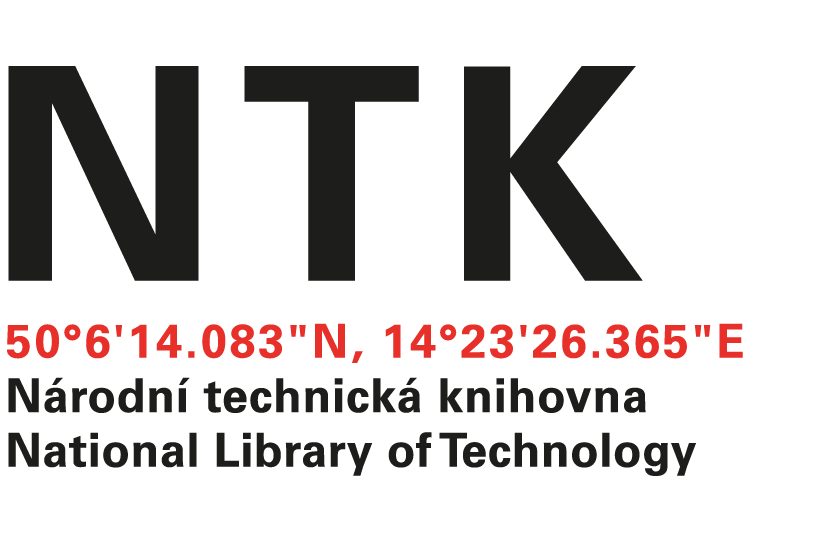 č. 410/03/2020Dobrý den, XXXXXXXX,na základě prodloužení přístupu do databáze u Vás objednáváme prodloužení předplatného databáze TECHPORTÁL strojírenství a technický management na období od 06. 05. 2020 – 31. 12. 2020 v hodnotě 62 601,00 Kč vč. DPH. S pozdravemxxxxxxxxxxxxxxxxxakvizice elektronických informačních zdrojůObjednatel:Dodavatel:Národní technická knihovnaVerlag Dashöfer, nakladatelství, spol. s r. o.Technická 6/2710Evropská 423/178160 80 Praha 6 - DejviceP. O. Box 124IČ: 61387142160 41 Praha 6DIČ: CZ61387142IČ: 45245681, DIČ: CZ45245681